ΕΝΗΜΕΡΩΤΙΚΟ ΣΗΜΕΙΩΜΑΠΡΟΣ ΤΟΥΣ ΓΟΝΕΙΣ ΚΑΙ ΚΗΔΕΜΟΝΕΣ ΤΩΝ ΜΑΘΗΤΩΝ ΤΗΣ Γ΄ ΤΑΞΗΣ ΠΟΥ ΘΑ ΛΑΒΟΥΝ ΜΕΡΟΣ ΣΤΗΝ ΕΚΠΑΙΔΕΥΤΙΚΗ ΕΚΔΡΟΜΗ  ΣΤΟ ΓΥΘΕΙΟ Ημερομηνίες:   29-03-2023 έως 31-03-2023 (Τετάρτη έως Παρασκευή)Τιμή κατ’ άτομο: 170€Μέσο: ΛεωφορείοΣυγκέντρωση μαθητών στο σχολείο (στη στάση λεωφορείων μπροστά από το Λύκειο επί της οδού Ηλιουπόλεως):   Τετάρτη 29-03-2023 στις 07:00 π.μ.Αναχώρηση από το σχολείο ( από τη στάση λεωφορείων μπροστά από το Λύκειο επί της οδού Ηλιουπόλεως):     07:30  π.μ.Προορισμός:  ΓύθειοΠρόγραμμα εκδρομής:  ακολουθεί στην 2η σελίδαΞενοδοχείο: Belle Helene Hotel 3*Τηλέφωνο ξενοδοχείου: 2733093001Διατροφή:  Πρωινό και δείπνο καθημερινά σε μπουφέΑσφάλεια αστικής ευθύνης & ταξιδιωτική κάλυψη: Ευρωπαϊκή Πίστη (Αρ. συμβ.  5443 )Άφιξη στο σχολείο: Παρασκευή 31-03-2023  περίπου στις    20:30 μ.μ.Υπεύθυνος Πρακτορείου Travel Project:   κ. Κιόρογλου Βασίλειος (6932600073)Αρχηγός εκδρομής  TRAVEL PROJECT:   κ. Κούκιας Σπύρος  (6943758302)Τηλέφωνο Πρακτορείου: 2109680002 / 2109680003 / 2109680004ΤΗΛΕΦΩΝΑ ΣΥΝΟΔΩΝ ΚΑΘΗΓΗΤΩΝ                                                                                       Η ΔΙΕΥΘΥΝΤΡΙΑ                                                                            ΚΑΡΑΓΙΑΝΝΗ ΚΩΝΣΤΑΝΤΙΝΑ                                                                                         ΠΕ86-03ΠΡΟΓΡΑΜΜΑ ΕΚΔΡΟΜΗΣΣπάρτη Μυστράς Γύθειο Μονεμβάσια | 3 Ημέρες1η Ημέρα: Μυστράς | Σπάρτη | Γύθειο    Συγκέντρωση στις 7:00 π.μ. στον χώρο του σχολείου, επιβίβαση στο λεωφορείο και αναχώρηση στις 7:30. Μετά από ενδιάμεση στάση για ξεκούραση, φθάνουμε στο Μυστρά, 5 χλμ. δυτικά της Σπάρτης. Εκεί θα επισκεφθούμε τη νεκρή Βυζαντινή Πολιτεία, ολόκληρη ένα υπαίθριο μουσείο, αδιάψευστη μαρτυρία μιας λαμπρής εποχής. Κάτω από το Κάστρο, παλάτια και εκκλησίες, οχυρώσεις και πύλες, αρχοντικά και σπίτια, δρόμοι και κρήνες -καταγράφουν την ανεπανάληπτη ιστορική διαδρομή της έδρας του Δεσποτάτου του Μορέως. Καύχημα της βυζαντινής κληρονομιάς του Μυστρά οι εκκλησίες με την αρχιτεκτονική και τις τοιχογραφίες τους. Ξεχωρίζουν ο Άγιος Δημήτριος, η Μητρόπολη, το Βυζαντινό Μουσείο του Μυστρά, η Ευαγγελίστρια, οι Άγιοι Θεόδωροι, η Παναγία η Οδηγήτρια ή Αφεντικό, η Περίβλεπτος, η Παντάνασσα και η Αγία Σοφία. Στην συνέχεια κατευθυνόμαστε στο Μουσείο Ελίας στην Σπάρτη. Το Μεσημέρι χρόνος ελεύθερος στην Σπάρτη. Το απόγευμα μεταφερόμαστε στο ξενοδοχείο. Τακτοποίηση στα δωμάτια. Δείπνο. Διανυκτέρευση.2η Ημέρα: Μονεμβασιά  | Γύθειο           

       Μετά το πρόγευμα αναχώρηση 9:30 για την ανατολική ακτή της Λακωνίας. Φθάνοντας, μπροστά στα μάτια μας, εμφανίζεται η ανεπανάληπτη εικόνα του βράχου της Μονεμβασιάς, που επάνω του εξακολουθεί να ζει σκαρφαλωμένη η μεσαιωνική Βυζαντινή και Ενετική καστροπολιτεία. Η σύνδεση με την ακτή γίνεται με χαμηλή γέφυρα και αυτή η μόνη ¨έμβαση¨ έδωσε το όνομα στην πόλη. Αξέχαστες οι εντυπώσεις από την περιδιάβαση στην παλιά πόλη με χίλια χρόνια ακμής και δόξας στην πλάτη της. Από το κεντρικό εμπορικό καλντερίμι, μέχρι τις επάλξεις του διπλού τείχους, συναντάμε λιθόστρωτα δρομάκια, αρχοντικά, αψίδες, Ενετικά οικόσημα, σπίτια με εξώστες στο πέλαγος, Βυζαντινές Εκκλησίες. Σημαντικότερες αυτές του ¨Ελκόμενου Χριστού¨ και της Αγίας Σοφίας. Ελεύθερος χρόνος στη Νέα Πόλη της Μονεμβασιάς.  Επιστροφή αργά το απόγευμα στη Σπάρτη. Στη διαδρομή στάση στο γραφικό Γύθειο (για μια βόλτα), με το νησιώτικο χρώμα και τα πανέμορφα νεοκλασικά κτίρια. Άφιξη στο ξενοδοχείο. Δείπνο. Διανυκτέρευση.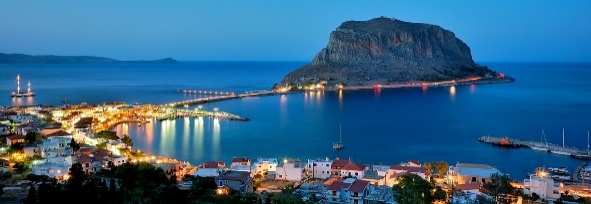 3η Ημέρα: Αρεόπολη – Λιμένι – Αθήνα 

     Μετά το πρωινό αναχώρηση στις 9:30 από το ξενοδοχείο για να  επισκεφθούμε την Αρεόπολη - Λιμένι. Θα δούμε το παλάτι του Πετρόμπεη Μαυρομιχάλη, το μοναστήρι της Βρεττής και χρόνος ελεύθερος. Στην συνέχεια αναχώρηση στις 12:00 για το Ναύπλιο. Άφιξη στις 14:00 και ελεύθερος χρόνος έως τις 17:00.  Αναχώρηση για την Αθήνα με αναμενώμενη άφιξη στις 20:30 με 21.00.      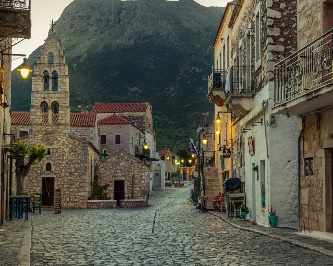 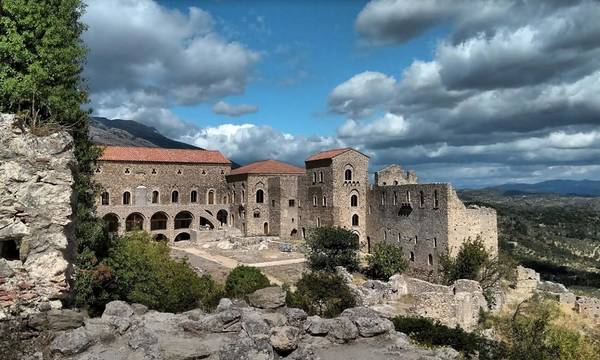 1.κ. Καραγιάννη Κωνσταντίνα ΠΕ86-0369490979982.κ. Γραμματικογιάννη Αργυρώ  ΠΕ0269455378263.κ. Κάνδηλα Καλλιρρόη  ΠΕ0369837101894.κ. Αρτέμη Ειρήνη  ΠΕ0169720573465.κ. Αλεξόπουλος Γεώργιος ΠΕ036973544487ΧΡΗΣΙΜΑ ΤΗΛΕΦΩΝΑ :ΝΟΣΟΚΟΜΕΙΟ ΓΥΘΕΙΟΥ : 27330 22001ΤΟΥΡΙΣΤΙΚΗ ΑΣΤΥΝΟΜΙΑ ΓΥΘΕΙΟΥ : 27330 22271ΑΣΤΥΝΟΜΙΚΟ ΤΜΗΜΑ ΓΥΘΕΙΟΥ : 27330 22100